Page 198. Exercice 5.ABCDEFGH est un pavé droit.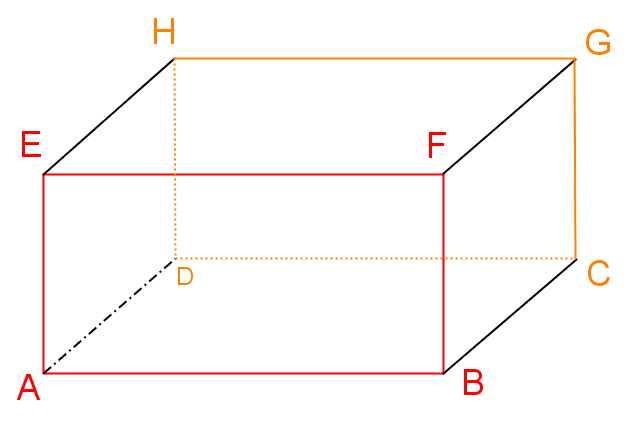  R1. (AD) est perpendiculaire à (AB) R2. (AD) et (BC) sont parallèles R3. (AD) et (DC) sont parallèles R4. (AD) est perpendiculaire à (HD)